Intro to Ecology Note Taking PageThe Organization of LifeSection 1Defining an Ecosystem __________________________________ are communities of organisms and their abiotic environment.Examples are an ___________________________________________________.Ecosystems do not have clear boundaries. Things move from one ecosystem to another. Pollen can blow from a forest into a field, soil can wash from a mountain into a lake, and birds migrate from state to state.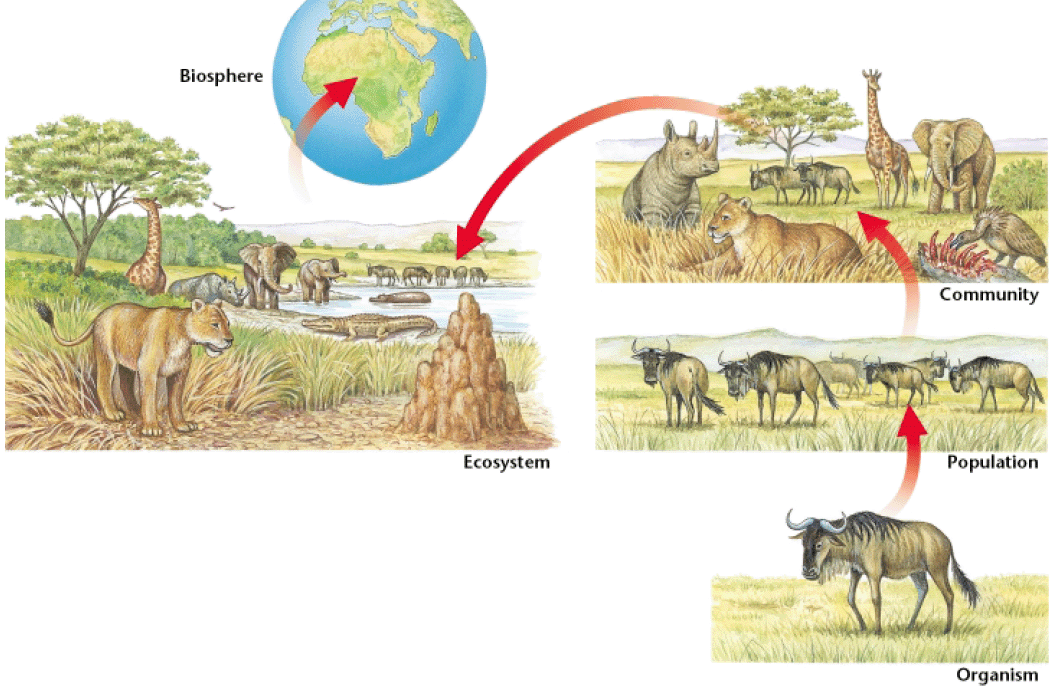 The Components of an EcosystemIn order to survive, ecosystems need five basic components: _____________________________________________________________________________________________________________________________________________________________________Plants and rocks are components of the land ecosystems, while most of the energy of an ecosystem comes from the ___________________________.If one part of the ecosystem is destroyed or changes, the entire system will be affected.Biotic and Abiotic Factors ____________________________________________ are environmental factors that are associated with or results from the ______________________________________________________, which includes plants, animals, dead organisms, and the waste products of organisms._______________________________________________ are environmental factors that are _______________________________________________ with the activities of living organisms which includes air, water, rocks, and temperature.Scientists can organize these living and nonliving things into various levels.Organisms _____________________________________ are living things that can carry out life processes independently.You are an organism, as is an ant, and ivy plant, and each of the many bacteria living in your intestines.Every organism is a member of a species._____________________________________ are groups of organisms that are closely related can mate to produce fertile offspring. Populations Members of a species may not all live in the same place. Field mice in Maine will not interact with field mice in Texas.  However, each organism lives as part of a population._____________________________________ are groups of organisms of the same species that live in a specific geographical area and interbreed.For example, all the field mice in a cornfield make up a population of field mice.Populations An important characteristic of a population is that its members _________________________________________________________________ rather than with members of other populationsFor example, bison will usually mate with another member of the same herd, just as other flowers in the same field will usually pollinate wildflowers.Communities __________________________________________ are groups of various species that live in the same habitat and interact with each other.__________________________________________ is part of a community.The most obvious difference between communities is the __________________________________________ they have.Land communities are often dominated by a few species of plants.  These plants then determine what other organisms can live in that community.Habitat______________________________________ are places where an organism usually lives.Every habitat has specific characteristics that the organisms that live there need to survive.  If any of these factors change, the habitat changes.Organisms tend to be very _________________________________ to their natural habitats. In fact, animals and plants usually cannot survive for long periods away from their natural habitat.BIOMELarge _____________ of ecosystems that share the same __________.Examples:BIOSPHERERelatively thin layer of Earth and its ________________ that supports life.All of the ______________ make up the biosphere.BIODIVERSITY______________________- measure of the number of _____________species there are as well as how common each species is.Ecosystems _________________ more with more __________________.NICHENiche- an organism’s role in the ________________ (like a job)It includes the way an organism _______________ with its environment. (ex: How it gets food, how it finds shelter, when it reproduces, how many offspring it has)GENERALISTGeneralists- species with broad __________, they can tolerate many conditions and use many resources (ex cats, deer, roaches)SPECIALISTSpecialists- Species that have narrow ________________, they can only tolerate certain conditions. (ex. Koala and Panda)SYMBIOSIS- close ________________________ between any 2 living organisms Remember: Sym = _______________________		   Bio = _________________________________________- two species cooperating, they both benefit (+ and +) ex. bees and flowers, hippos and fishCOMMENSALISMone species benefits from another, the other species is not ___________ (+ and no affect) ex. Sea anemones and clown fishBarnacles and whalesPARASITISM-one species benefits from another, the other species is _____________ (+ and -), detriment = harm dogs and ticks, humans and tape worms COMPETITIONcompetition- organisms that are in the same ________ and are therefore struggling for a resource (- and -) There are 2 typesInterspecific- between 2 _____________ species 	Ex: lions and hyenas or pine trees and oak treesIntraspecific- between ____________ speciesEx: 2 male elephants fighting for femalePREDATIONpredation- one species, the _______________, hunting and eating another, the _______leopards and gazelles, spider and fly